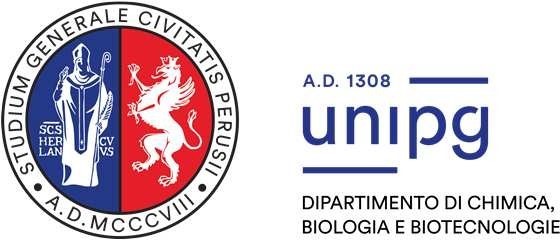 PROGETTO FORMATIVO E DI ORIENTAMENTO  (Convenzione stipulata in data ____________)tra:Soggetto promotore: Dipartimento di Chimica, Biologia e BiotecnologieeSoggetto Ospitante:  __________________________________________Dati tirocinanteCognome ______________________________ Nome ____________________________________Nato a _______________________ il ____ /____ /_______Residente a _____________________ Provincia (__)  in via __________________________________________________________________ n. _____Tel. _________________ e-mail _________________________ PEC _______________________Codice Fiscale ________________________Matricola____________________________________Domiciliato a (se diverso dalla residenza) ____________________ Provincia (___)in via __________________________________________________________________ n.______Cittadinanza: □ Italiana; □ Paese UE; □ Paese non appartenente all’Unione EuropeaSolo per i cittadini extracomunitari:Permesso di soggiorno/Carta di soggiorno n. ___________________________________________Rilasciata il _____ / _____ / _______ Data scadenza_____________________________________Per motivi di _____________________________________________________________________CONDIZIONE ATTUALE DEL TIROCINANTE:STUDENTE iscritto per l’Anno Accademico _________/_________ al _____ anno del Corso di studio Triennale/Magistrale in _____________________________________________________________
DURATA: Tirocinio Curriculare CFU __________ ore totali ______________  Tirocinio nell’ambito della tesi CFU __________ ore totali ______ Stage Curriculare CFU ____________ ore totali ______________ Crediti a scelta CFU ______________ore totali_______________	Mesi n. _____      Periodo di svolgimento: dal _____/_____/_______ al _____/_____/_______ Orario indicativo di svolgimento (giorni settimanali e orario giornaliero: max 40 ore settimanali su 5 o 6 giorni lavorativi con 1 ora pausa pranzo)giorni della settimana: dal _______________________________ al ________________________________ orario giornaliero (max 8 ore): ___________________ Numero ore settimanali: _____________Sede di svolgimento del tirocinio: □ Sede legale□ Sede operativaIndirizzo sede di svolgimento: Via ____________________________________________________ n. ________ Comune ________________________ (Provincia) (____) Cap. _________________□ Altre sedi____ (indicare come sopra) ________________________________________________Modalità rilevazione presenze: registro presenze.Tutor Universitario del tirocinante:Nome __________________________ Cognome _______________________________________Tel. ___________________ Cell. ______________ e-mail ________________________________Tutor aziendale designato dal Soggetto ospitante:Nome __________________________ Cognome _______________________________________Tel. ___________________ Cell. ______________ e-mail ________________________________Polizze assicurative:Infortuni sul lavoro INAIL: Gestione per conto dello Stato Responsabilità Civile verso terzi / Verso i lavoratori: Nobis Compagnia di Assicurazioni Spa Polizza nr. 203455080 – durata: 01/01/2024 - 31/12/2026 Obblighi del tirocinante:Il tirocinante dichiara di assumersi l’obbligo di:svolgere le attività oggetto del tirocinio, stabilite dal soggetto promotore e previste dal progetto formativo e di orientamento;rispettare le indicazioni del tutore aziendale e del tutore didattico; frequentare l’Azienda/Ente ospitante nei tempi e con le modalità previste dal progetto formativo, rispettando gli orari e l’ambiente di lavoro, le regole e i modelli di comportamento aziendali concordati;compilare il registro presenze e consegnarlo alla Presidenza del Corso di Laurea di afferenza a fine tirocinio; segnalare al tutore aziendale e al Dipartimento eventuali infortuni; rispettare le norme in materia di igiene, sicurezza e salute sui luoghi di lavoro, con particolare riferimento all’art. 20 del D. lgs 81/08; mantenere la necessaria riservatezza per quanto attiene a dati, informazioni o conoscenze in merito a processi produttivi e prodotti acquisiti durante lo svolgimento del tirocinio.Obiettivi: _______________________________________________________________________________________________________________________________________________________________________________________________________________________________________________________________________________________________________________________________Descrizione dell’attività del tirocinante: ____________________________________________________________________________________________________________________________________________________________________________________________________________________________________________________________________________________________________________________________________________________________________________________________________________________________________Modalità di svolgimento: ____________________________________________________________________________________________________________________________________________________________________________________________________________________________________________________________SOTTOSCRIZIONE PER PRESA VISIONE ED ACCETTAZIONE Firma Tirocinante _________________________Luogo e data______________________(Da inviare tramite mail a lorena.canonico@unipg.it con allegato il documento d’identità del tirocinante o da consegnare presso la Segreteria Didattica del Dipartimento di Chimica, Biologia e Biotecnologie – Via Elce di Sotto 8/a – Perugia)Per il 
Soggetto ospitante(Nome e cognome del legale rappresentante)

______________________________________Per il Dipartimento di Chimica, Biologia e Biotecnologie  (Il Direttore Prof. Alceo Macchioni)______________________________________
(firma)______________________________________